AppAnnie.comNovember 14, 2013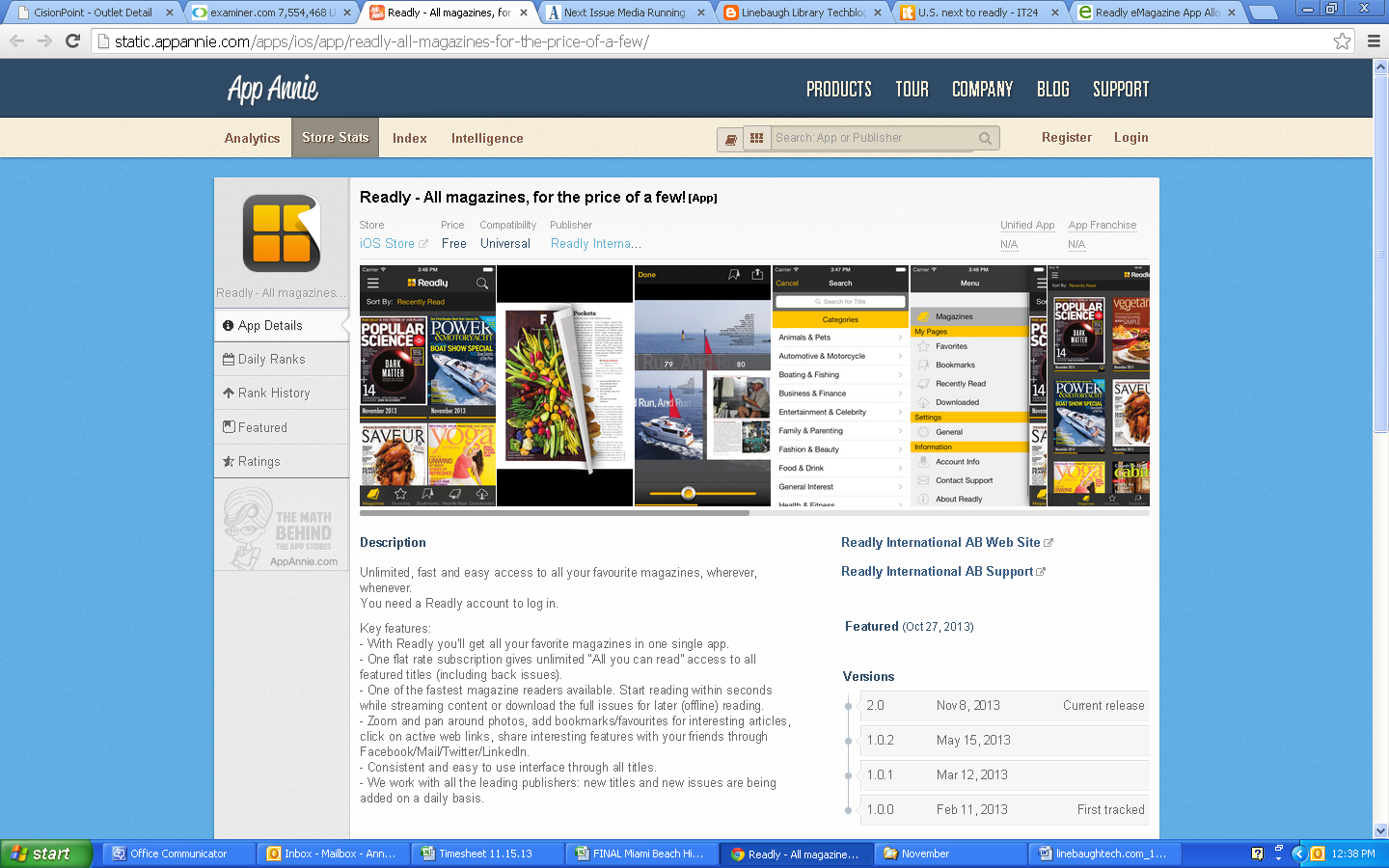 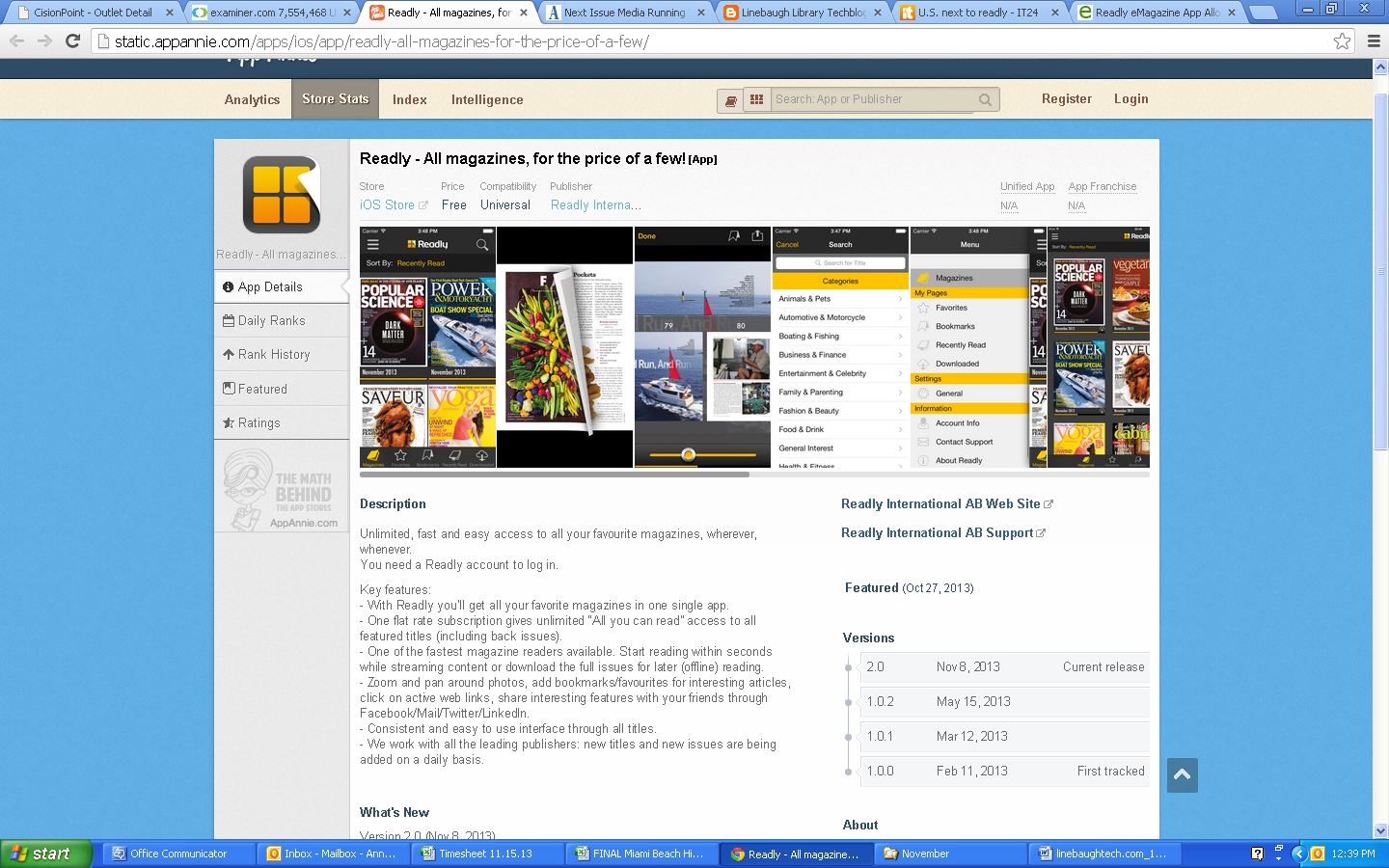 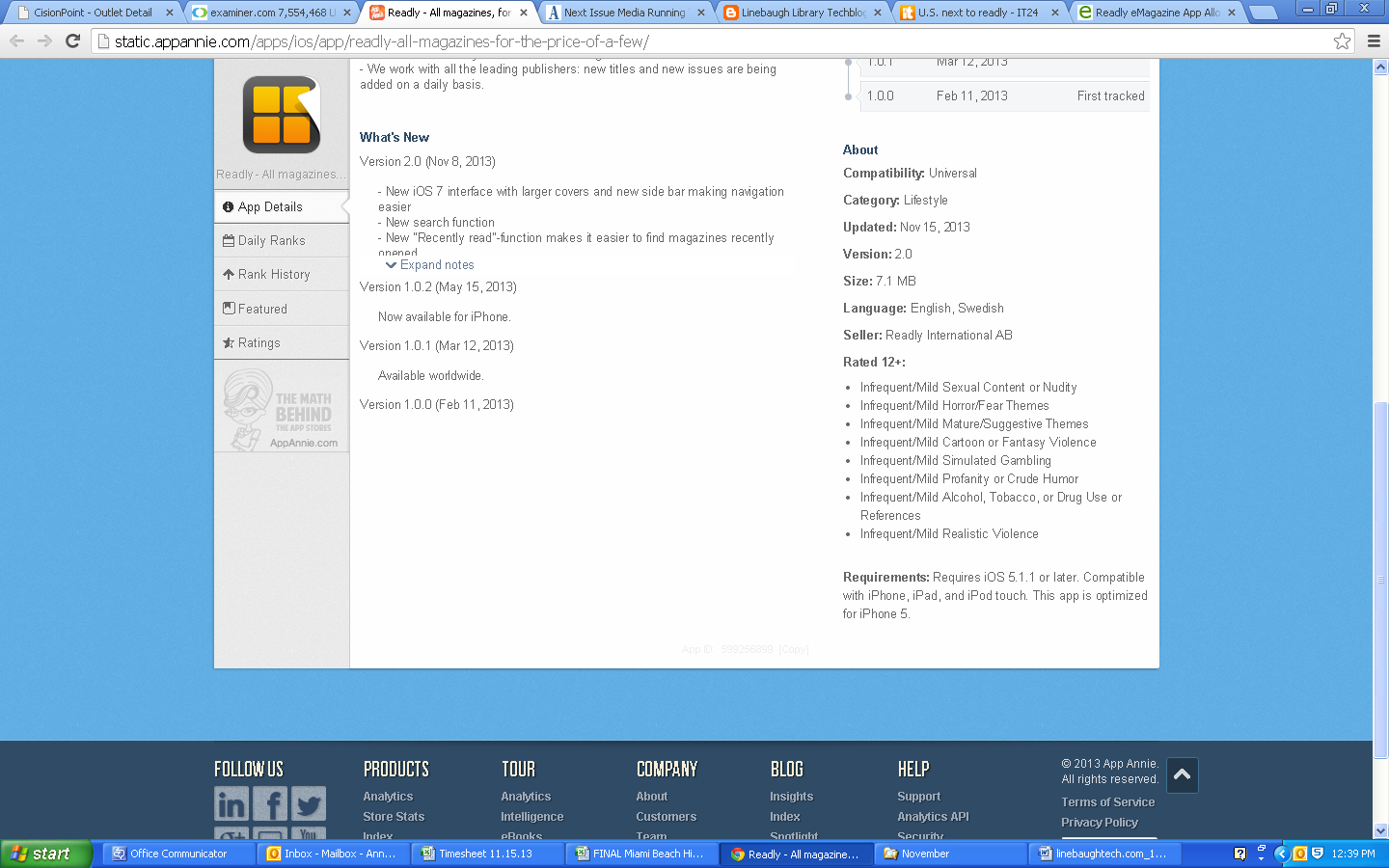 
http://static.appannie.com/apps/ios/app/readly-all-magazines-for-the-price-of-a-few/